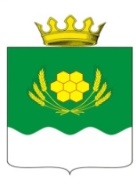 АДМИНИСТРАЦИЯ КУРТАМЫШСКОГО МУНИЦИПАЛЬНОГО ОКРУГА КУРГАНСКОЙ ОБЛАСТИРАСПОРЯЖЕНИЕот 19.04.2024 г.  № 502-р           г. КуртамышОб окончании отопительного сезона 2023-2024 годов на территории Куртамышского муниципального округа Курганской области         В соответствии с Федеральным законом от 06.10.2003 г. № 131-ФЗ «Об общих принципах организации местного самоуправления в Российской Федерации», Федеральным законом от 27.07.2010 г. № 190-ФЗ «О теплоснабжении», п.5 Правил предоставления коммунальных услуг собственникам и пользователям помещений в многоквартирных домах и жилых домов, утвержденных Постановлением Правительства РФ от 06.05.2011 г. № 354, руководствуясь п. 5 ст. 8 Устава Куртамышского муниципального округа Курганской области, в связи с установлением среднесуточной температуры наружного воздуха  выше 8 градусов Цельсия в течении 5-дневного периода, Администрация Куртамышского муниципального округа Курганской областиОБЯЗЫВАЕТ:       1. Утвердить срок окончания отопительного сезона 2023-2024 годов на территории Куртамышского муниципального округа Курганской области с 25 апреля 2024 года.       2. Настоящее распоряжение опубликовать в газете «Куртамышская нива» и разместить на официальном сайте Администрации Куртамышского муниципального округа Курганской области.       3. Контроль за исполнением настоящего распоряжения возложить на и.о. заместителя Главы Куртамышского муниципального округа Курганской области по развитию территорий.Глава Куртамышского муниципального округаКурганской области                                                                                      А.Н. ГвоздевПодгорбунских А.Ю.20663Разослано по списку (см.оборот)